•  • • en casa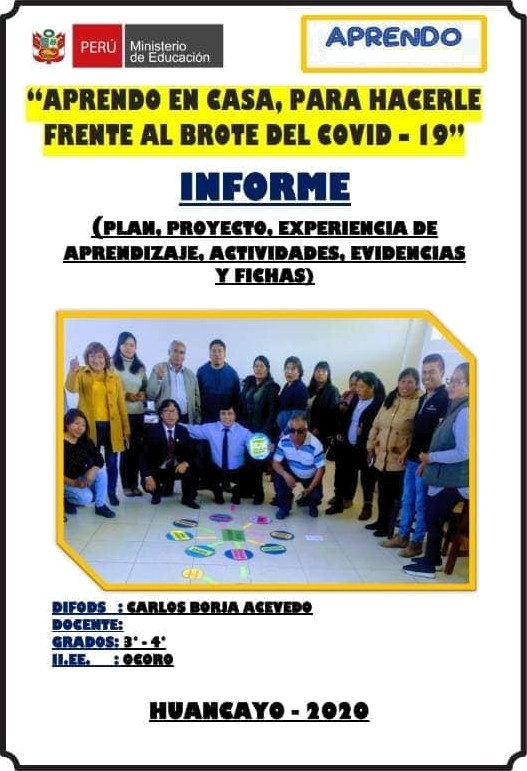 M.  Director ád.  Piofesa[a[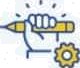 área [+[ Eurñ-ru£zr]ezt	Mia temúticz, Eomu nicación. 9ersanal 8 c\z1 y Cienca y Tecn-okigia\.7.  Turno{ s]	Ma ña va s o tardes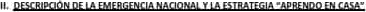 Ef contzzto actual de lz II .EE. ¥” B MB9 — Ocoto ubirz-do en la rona Mml óe fa UGEL TzyaczH uanravetirz, esta marado por la entetgenD a sannzria y ta n-e s\dad óe aislamiento social. a par ello       nos e ”      aóa  tarnos      ante ar soluciones innovad        am dar1z conúnuu:tad al    roreso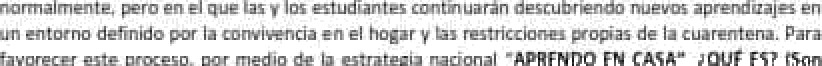 ezeer te slzs óe	z ç az tizldzdes	reaftzzr s      e se        r ¥       W aYud¥rán a seguir auarrz•n¥o eu ef ¥esazrol4o de sus aprznzBza@] nuestice estudiar+tes óe zona ruina contarán ron dn'ersas ezpenencias de aprendeaje, m atenales y recursos, a Ire q r azcederan por dile renta medios en 7unc)ón de su condato ç dependiendo del tipo de eszenari-o. {tenaz lo stu r nedóeT     Eonc\entú:ar a los padres de fzmit\a que ta zduc acion es relevante en la vida de Mn filas y quz Hz debe reaIú:ar en N m&«\ib»b z distancia para prevenir el brote óe1 FORD - f9 cen Fa e+tra\eg o “APft£ EDO EN €A5A” asi mismo rezomenóa rles q ue pregarM un amb ientz acogedor e higú+n ico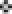 TfTTfMQD  "'f'O ñBBENB•D Ef4 E  8  ” con los matet iaM y rerizsos de zu ak::ance. con z I fin de‹aso la TI £E. K” 9J239— Qroro se ubícz en el Fsren ano sin ‹oriectividad . No se cuent con acceso a Internet, solo con 'B/ y radio. La comun írzríou sato pueóe ser por mensajes de texto ¥lefónicos z partir óe I.a programación tran zntitíóz zn medios ni.zsÑos”. radio y W.    El docente debe comuna:arsz zon Iza madres y padres de fam ilia o zpader ados, óaóo q ue ellos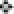 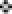 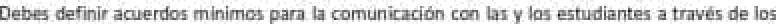 medias d ispuese::'s gr fss fa milias. cuz ndo esta rzimunic a cion sea  posible la cual fuese eltzxJa firma o todos los zpoderadas o ss tudizntes. En coo+dinMion rzi n for driea ivos se estab1eremn tos momentos y urezs posá+les a rez lizzi .Nhats4pp  se$un  zreas  o nueles fo+ mztisos.  Ta mbM eore:a mn con Iz postbilrdee  dz enviane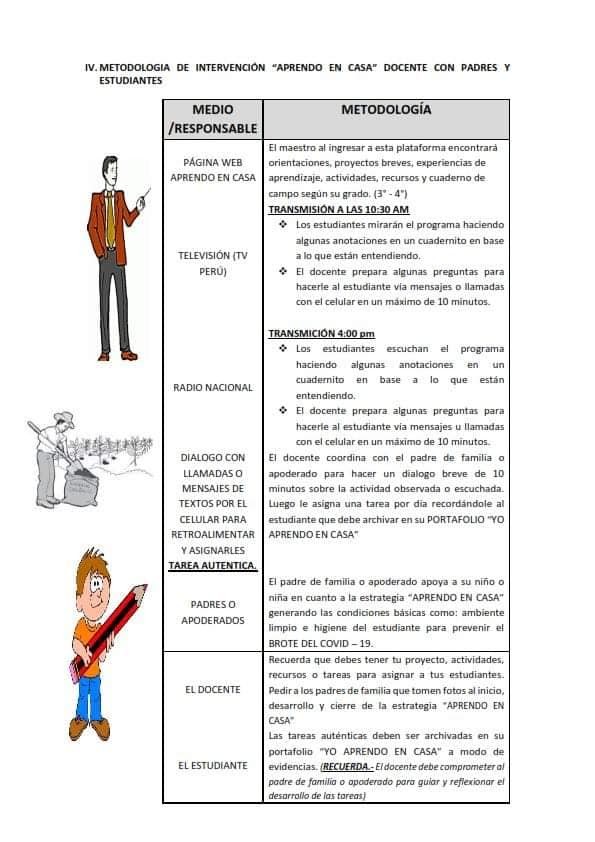 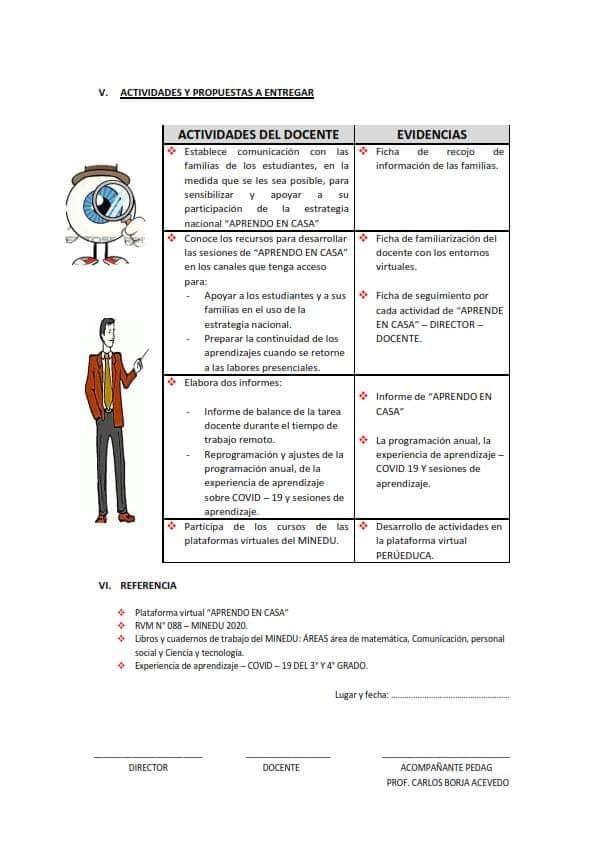 PããAYEC'ã'	DE APCEMBIZ	#E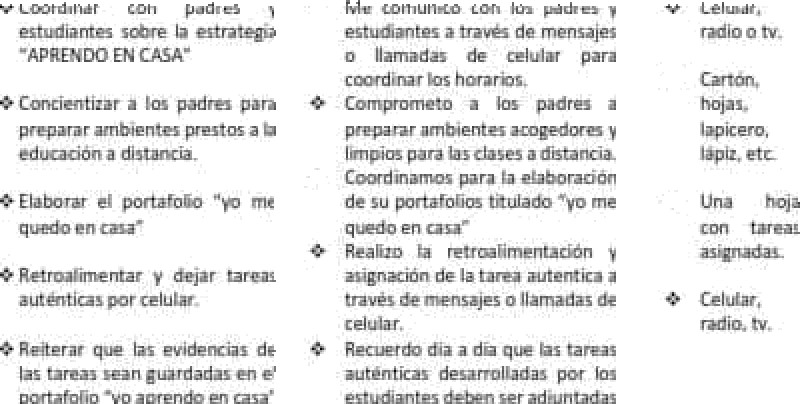 “A PR € NDO EN CASA PARA HAVER L£ £ R ENTE A L BROTO D € L €OVI D — 79"	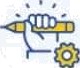 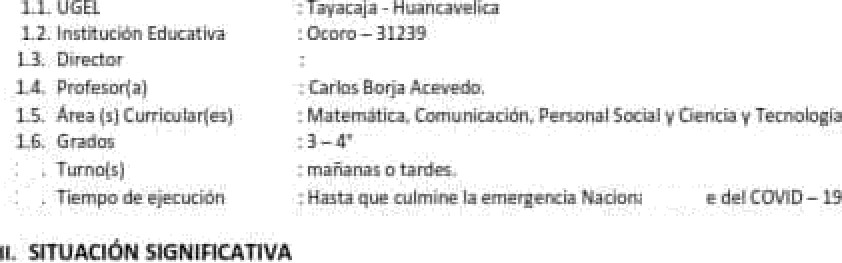 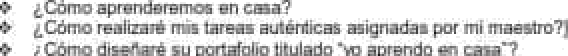 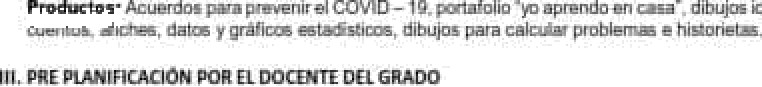 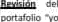 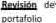 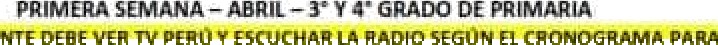 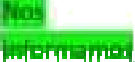 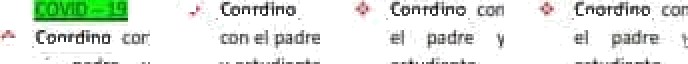 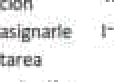 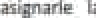 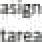 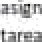 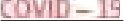 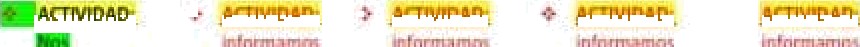 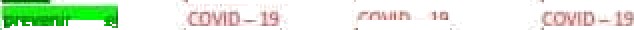 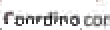 szcunox s£sxxxx-xsxi‹ - s•x s• ceaoo ix mfr#aiaxf zt rmxxxm x+ic vtn w e« o Y zscucucnrx xxo+o sra0tł rr ceox‹>exxsac vxxa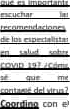 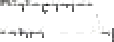 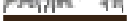 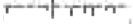 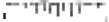 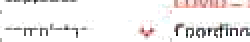 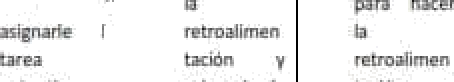 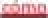 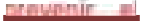 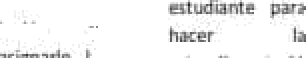 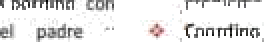 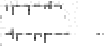 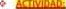 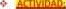 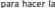 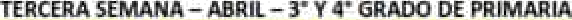 cuxxTn sEuxnn-næıL — s• v 4• oexœ oE eeıraxea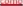 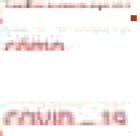 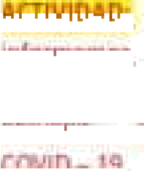 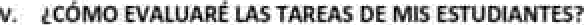 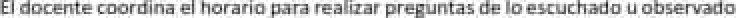 gustado  mae?  ¿Por  qué?  ¿Expl ica  ‹on Ms  pro¡:sas  pat abras  Io q ue  has  ns to o•ú £I docente as igna una tarea auten taza al ertudi onte Glz mensajes de texto o I lamada de celular.•ú RezuA rda\e al estedtant:e que la tarea asignada óebe a rchiva ña en +u par Nfo\io y tomar Totn  r alias. g;rab ar audios o videos  a modo de ev/denrias.ñ Pzñafonma v NuN ’APRENDO EN EHE- RVM N’ OBB - MtNE0 U 2020.Li bros y zuaóerr+os de trabajo del MATEO M :	LAS át ea de matem áti£emunicaoón, personal son:la I y CiencTz y tezr+oIogia•2	Experiencia de aprendizaje — CIIID — T!3 DEL Z ” Y 4” G9ADO.                          AEDNW A#AW WPBAG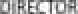 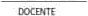 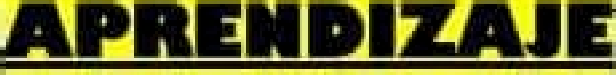 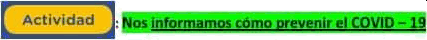 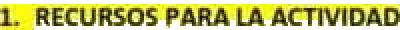 Cuaderno de trabajo d z perena\ sorlaf fTerna zxlacl	o x la W	T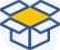 2. Hoja d r reúno o cuadernos usado .d. Hoja. lápiz, Taplcero, colores y plumonzr.» oE5ARROLLO oG La ACziVinAoObserva o escuch a el pfa$zama que se está transmi rindoenZ. De puéa coordln amo» ron los padres y no comun Iramos con et es tud tante para preguntarle rsabe por qué aun no inician I as cIaes* ? En la notina de Ta radio o TV de oue má • se habTa7 f Cómo debemos preven+mm de elefifefmedad7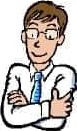 3. A parttr de w s respuWa\ \e orlentamoa To rlguientes a parór de ejemplo :A \ estornudar debemos cubrirnos  la lacon elantebrazo.£uandD filme debemos mantener una dtatancia de 1a Z metros.Debemos usar mascarilla.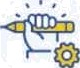 c. DESCRIPCIÓN DE LA EVIDENCIA DE APRENDIZAJE- FOTOS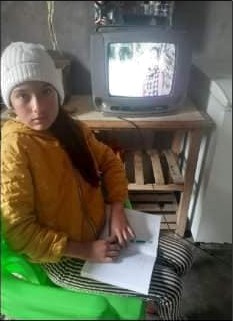 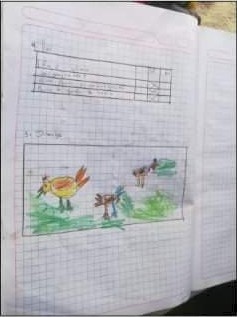 La z stuól an T< Rosita de Ta II.EE. de O C ORO d el 3 ’ grad o dc primaria esta obsema \\d o el pa ogra ma " AP RE ND O Ebt C A 5 A’ R ea I ‹za « u Ta re a y o i b‹ija ace iones de c om o p re vern r « n se c a sa el c ontag i o de este virus.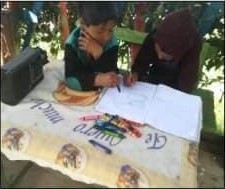 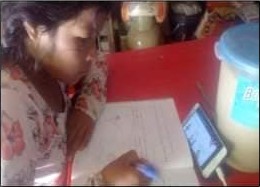 Pedro y llrlwin es rá n realiza n'Jo anota c*nnes sohre el p rogran\ a ”PRE NDO EN CASA” y real nd'o lo tarea — dibuja las mriores A cúmo prevenir e• contagio d-el CO'/ID — 10. Alien tros ou e Alejand ra s ife tDÚ‹za eT programa 'desde s u ceiufar y ele su cu aderna de reús o realiza su e anu taciDne s y área s.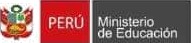 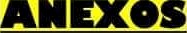 -:-	£ 1c++x ez iwonxtac‹Ôrz ou xeiutclas•:•	Flc+fA 9	olnEcŸos — szouls#iEWo oz ñEs4onEe enooRA	W •AeneNDD En cAsA-eeelorlse eRooRxñ8aOas •AeReNoD eN casA••:•	EvlDENC‹A rfFâ eQRIAFDEIO oEL E&IuolA4vTs:froToe. ex+zTxrzavoe x vos uexBauss, xuolos,WOEO& O C OU IW•:•	EvlDENc4W oE EA rOea# A cOMO l8rlERv4NO ET OQcE84I¥ : FQIOs P	A	VOs A LOs NiENsWEB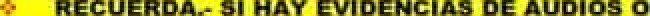 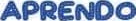 